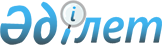 О внесении изменений в решение Жаксынского районного маслихата от 22 декабря 2017 года № 6С-19-1 "О районном бюджете на 2018-2020 годы"Решение Жаксынского районного маслихата Акмолинской области от 27 ноября 2018 года № 6ВС-33-4. Зарегистрировано Департаментом юстиции Акмолинской области 28 ноября 2018 года № 6868
      Примечание РЦПИ.

      В тексте документа сохранена пунктуация и орфография оригинала.
      В соответствии с пунктом 4 статьи 106 Бюджетного Кодекса Республики Казахстан от 4 декабря 2008 года, статьей 6 Закона Республики Казахстан от 23 января 2001 года "О местном государственном управлении и самоуправлении в Республике Казахстан", Жаксынский районный маслихат РЕШИЛ:
      1. Внести в решение Жаксынского районного маслихата "О районном бюджете на 2018-2020 годы" от 22 декабря 2017 года № 6С-19-1 (зарегистрировано в Реестре государственной регистрации нормативных правовых актов № 6276, опубликовано 13 января 2018 года в Эталонном контрольном банке нормативных правовых актов Республики Казахстан в электронном виде) следующие изменения:
      пункт 1 изложить в новой редакции:
      "1. Утвердить районный бюджет на 2018-2020 годы, согласно приложениям 1, 2 и 3 к настоящему решению, в том числе на 2018 год в следующих объемах:
      1) доходы – 3574309,8 тысяч тенге, в том числе:
      налоговые поступления – 632006 тысяч тенге;
      неналоговые поступления – 6675,8 тысяч тенге;
      поступления от продажи основного капитала – 20550 тысячи тенге;
      поступления трансфертов – 2915078 тысяч тенге;
      2) затраты – 3592032,3 тысяч тенге;
      3) чистое бюджетное кредитование – 6222,3 тысяч тенге, в том числе:
      бюджетные кредиты – 18038,5 тысяч тенге;
      погашение бюджетных кредитов – 11816,2 тысяч тенге;
      4) сальдо по операциям с финансовыми активами – 0 тысяч тенге, в том числе:
      приобретение финансовых активов – 0 тысяч тенге;
      поступления от продажи финансовых активов государства – 0 тысяч тенге;
      5) дефицит (профицит) бюджета – - 23944,8 тысяч тенге;
      6) финансирование дефицита (использование профицита) бюджета – 23944,8 тысяч тенге.";
      приложения 1, 4, 5, 7, 8 к указанному решению изложить в новой редакции, согласно приложениям 1, 2, 3, 4, 5 к настоящему решению.
      2. Настоящее решение вступает в силу со дня государственной регистрации в Департаменте юстиции Акмолинской области и вводится в действие с 1 января 2018 года.
      "СОГЛАСОВАНО"
      27.11.2018 Районный бюджет на 2018 год Целевые трансферты из республиканского бюджета на 2018 год Целевые трансферты из областного бюджета бюджетам районов (городов областного значения) на 2018 год Перечень бюджетных программ поселков, сел, сельских округов на 2018 год Трансферты органам местного самоуправления на 2018 год
					© 2012. РГП на ПХВ «Институт законодательства и правовой информации Республики Казахстан» Министерства юстиции Республики Казахстан
				
      Председатель сессии
Жаксынского районного
маслихата

П.Казьмин

      Секретарь Жаксынского
районного маслихата

Б.Джанадилов

      Аким Жаксынского
района

Б.Малгаждаров
Приложение 1
к решению Жаксынского
районного маслихата
от 27 ноября 2018 года
№ 6ВС-33-4Приложение 1
к решению Жаксынского
районного маслихата
от 22 декабря 2017 года
№ 6С-19-1
Категория
Категория
Категория
Категория
Сумма
Класс
Класс
Класс
Сумма
Подкласс
Подкласс
Сумма
НАИМЕНОВАНИЕ
Сумма
1
2
3
4
5
1. ДОХОДЫ
3574309,8
1
Налоговые поступления
632006
01
Подоходный налог
24267
2
Индивидуальный подоходный налог
24267
03
Социальный налог
271826
1
Социальный налог
271826
04
Налоги на собственность
230718
1
Налоги на имущество
201337
3
Земельный налог
1683
4
Налог на транспортные средства
16747
5
Единый земельный налог
10951
05
Внутренние налоги на товары, работы и услуги 
103001
2
Акцизы
2675
3
Поступления за использование природных и других ресурсов
86636
4
Сборы за ведение предпринимательской и профессиональной деятельности
13690
08
Обязательные платежи, взимаемые за совершение юридически значимых действий и (или) выдачу документов уполномоченными на то государственными органами или должностными лицами
2194
1
Государственная пошлина
2194
2
Неналоговые поступления 
6675,8
01
Доходы от государственной собственности 
3653,9
1
Поступления части чистого дохода государственных предприятий
88
4
Доходы на доли участия в юридических лицах, находящиеся в государственной собственности
189
5
Доходы от аренды имущества, находящегося в государственной собственности
3322,1
7
Вознаграждения по кредитам, выданным из государственного бюджета
12,8
9
Прочие доходы от государственной собственности
42
04
Штрафы, пени, санкции, взыскания налагаемые государственными учреждениями, финансируемыми из государственного бюджета, а также содержащимися и финансируемыми из бюджета (сметы расходов) Национального Банка Республики Казахстан
66,9
1
Штрафы, пени, санкции, взыскания, налагаемые государственными учреждениями, финансируемыми из государственного бюджета, а также содержащимися и финансируемыми из бюджета (сметы расходов) Национального Банка Республики Казахстан, за исключением поступлений от организаций нефтяного сектора и в Фонд компенсации потерпевшим
66,9
06
Прочие неналоговые поступления 
2955
1
Прочие неналоговые поступления
2955
3
Поступления от продажи основного капитала
20550
01
Продажа государственного имущества, закрепленного за государственными учреждениями
9750
1
Продажа государственного имущества, закрепленного за государственными учреждениями
9750
03
Продажа земли и нематериальных активов 
10800
1
Продажа земли
10800
4
Поступления трансфертов
2915078
02
Трансферты из вышестоящих органов государственного управления
2915078
2
Трансферты из областного бюджета
2915078
Функциональная группа
Функциональная группа
Функциональная группа
Функциональная группа
Сумма
Администратор бюджетных программ
Администратор бюджетных программ
Администратор бюджетных программ
Сумма
Программа
Программа
Сумма
НАИМЕНОВАНИЕ
Сумма
1
2
3
4
5
II. ЗАТРАТЫ
3592032,3 
01
Государственные услуги общего характера
272829,4
112
Аппарат маслихата района (города областного значения)
15612
001
Услуги по обеспечению деятельности маслихата района (города областного значения)
15612
122
Аппарат акима района (города областного значения)
98577,2
001
Услуги по обеспечению деятельности акима района (города областного значения)
88875,9
003
Капитальные расходы государственного органа
9701,3
123
Аппарат акима района в городе, города районного значения, поселка, села, сельского округа
116454,9
001
Услуги по обеспечению деятельности акима района в городе, города районного значения, поселка, села, сельского округа
98500,9
022
Капитальные расходы государственного органа
17954
458
Отдел жилищно-коммунального хозяйства, пассажирского транспорта и автомобильных дорог района (города областного значения)
15590,1
001
Услуги по реализации государственной политики на местном уровне в области жилищно-коммунального хозяйства, пассажирского транспорта и автомобильных дорог 
15590,1
459
Отдел экономики и финансов района (города областного значения)
26595,2
001
Услуги по реализации государственной политики в области формирования и развития экономической политики, государственного планирования, исполнения бюджета и управления коммунальной собственностью района (города областного значения)
25934,7
003
Проведение оценки имущества в целях налогообложения
660,5
02
Оборона
5064
122
Аппарат акима района (города областного значения)
5064
005
Мероприятия в рамках исполнения всеобщей воинской обязанности
4914
007
Мероприятия по профилактике и тушению степных пожаров районного (городского) масштаба, а также пожаров в населенных пунктах, в которых не созданы органы государственной противопожарной службы
150
03
Общественный порядок, безопасность, правовая, судебная, уголовно-исполнительная деятельность
1244,3
458
Отдел жилищно-коммунального хозяйства, пассажирского транспорта и автомобильных дорог района (города областного значения)
1244,3
021
Обеспечение безопасности дорожного движения в населенных пунктах
1244,3
04
Образование 
2045570,6
464
Отдел образования района (города областного значения)
2045472,9
001
Услуги по реализации государственной политики на местном уровне в области образования 
14189,7
003
Общеобразовательное обучение
1654037,4
005
Приобретение и доставка учебников, учебно-методических комплексов для государственных учреждений образования района (города областного значения)
44654,7
006
Дополнительное образование для детей
49857,3
009
Обеспечение деятельности организаций дошкольного воспитания и обучения
99713
015
Ежемесячные выплаты денежных средств опекунам (попечителям) на содержание ребенка сироты (детей-сирот), и ребенка (детей), оставшегося без попечения родителей
17043
018
Организация профессионального обучения
10234
023
Методическая работа
18281
040
Реализация государственного образовательного заказа в дошкольных организациях образования
75719
067
Капитальные расходы подведомственных государственных учреждений и организаций 
61743,8
472
Отдел строительства, архитектуры и градостроительства района (города областного значения)
97,7
022
Строительство и реконструкция объектов начального, основного среднего и общего среднего образования
97,7
06
Социальная помощь и социальное обеспечение 
193973,2
451
Отдел занятости и социальных программ района (города областного значения)
174990
001
Услуги по реализации государственной политики на местном уровне в области обеспечения занятости и реализации социальных программ для населения
23816,3
002
Программа занятости
47581,2
005
Государственная адресная социальная помощь
16059
006
Оказание жилищной помощи
8202
007
Социальная помощь отдельным категориям нуждающихся граждан по решениям местных представительных органов
20700
010
Материальное обеспечение детей–инвалидов, воспитывающихся и обучающихся на дому
648,9
011
Оплата услуг по зачислению, выплате и доставке пособий и других социальных выплат
735
014
Оказание социальной помощи нуждающимся гражданам на дому
20609
017
Обеспечение нуждающихся инвалидов обязательными гигиеническими средствами и предоставление услуг специалистами жестового языка, индивидуальными помощниками в соответствии с индивидуальной программой реабилитации инвалида
2521,7
023
Обеспечение деятельности центров занятости населения
28589,9
050
Реализация Плана мероприятий по обеспечению прав и улучшению качества жизни инвалидов в Республике Казахстан на 2012-2018 годы
1966
054
Размещение государственного социального заказа в неправительственных организациях
3561
464
Отдел образования района (города областного значения)
18983,2
030
Содержание ребенка (детей), переданного патронатным воспитателям
18983,2
07
Жилищно-коммунальное хозяйство
539047,3
472
Отдел строительства, архитектуры и градостроительства района (города областного значения)
486963,1
003
Проектирование и (или) строительство, реконструкция жилья коммунального жилищного фонда
1740
004
Проектирование, развитие и (или) обустройство инженерно-коммуникационной инфраструктуры
11465,8
058
Развитие системы водоснабжения и водоотведения в сельских населенных пунктах
473757,3
458
Отдел жилищно-коммунального хозяйства, пассажирского транспорта и автомобильных дорог района (города областного значения)
52084,2
003
Организация сохранения государственного жилищного фонда 
9118,1
012
Функционирование системы водоснабжения и водоотведения
22786,7
015
Освещение улиц в населенных пунктах
170
016
Обеспечение санитарии населенных пунктов
1186,4
018
Благоустройство и озеленение населенных пунктов
10608,1
026
Организация эксплуатации тепловых сетей, находящихся в коммунальной собственности районов (городов областного значения)
7551,9
028
Развитие коммунального хозяйства
663
08
Культура, спорт, туризм и информационное пространство
200148,7
455
Отдел культуры и развития языков района (города областного значения)
145146,7
001
Услуги по реализации государственной политики на местном уровне в области развития языков и культуры
8318,4
003
Поддержка культурно-досуговой работы
82607,3
006
Функционирование районных (городских) библиотек
33671
007
Развитие государственного языка и других языков народа Казахстана
6780
032
Капитальные расходы подведомственных государственных учреждений и организаций 
13770
456
Отдел внутренней политики района (города областного значения)
23454,4
001
Услуги по реализации государственной политики на местном уровне в области информации, укрепления государственности и формирования социального оптимизма граждан
11775
002
Услуги по проведению государственной информационной политики
6140
003
Реализация мероприятий в сфере молодежной политики
5539,4
465
Отдел физической культуры и спорта района (города областного значения)
26560,5
001
Услуги по реализации государственной политики на местном уровне в сфере физической культуры и спорта
11572,5
004
Капитальные расходы государственного органа
7500
006
Проведение спортивных соревнований на районном (города областного значения) уровне
2922
007
Подготовка и участие членов сборных команд района (города областного значения) по различным видам спорта на областных спортивных соревнованиях
4566
472
Отдел строительства, архитектуры и градостроительства района (города областного значения)
4987,1
008
Развитие объектов спорта
4987,1
10
Сельское, водное, лесное, рыбное хозяйство, особо охраняемые природные территории, охрана окружающей среды и животного мира, земельные отношения
91246,4
462
Отдел сельского хозяйства района (города областного значения)
16988,5
001
Услуги по реализации государственной политики на местном уровне в сфере сельского хозяйства
13758,5
006
Капитальные расходы государственного органа
3230
459
Отдел экономики и финансов района (города областного значения)
7366,4
099
Реализация мер по оказанию социальной поддержки специалистов
7366,4
473
Отдел ветеринарии района (города областного значения)
52121,5
001
Услуги по реализации государственной политики на местном уровне в сфере ветеринарии
11587,5
007
Организация отлова и уничтожения бродячих собак и кошек
1016
010
Проведение мероприятий по идентификации сельскохозяйственных животных
1179
011
Проведение противоэпизоотических мероприятий
38339,3
463
Отдел земельных отношений района (города областного значения)
14769,7
001
Услуги по реализации государственной политики в области регулирования земельных отношений на территории района (города областного значения)
10250,5
004
Организация работ по зинированию земель
1249,2
007
Капитальные расходы государственного органа
3270
11
Промышленность, архитектурная, градостроительная и строительная деятельность
12044
472
Отдел строительства, архитектуры и градостроительства района (города областного значения)
12044
001
Услуги по реализации государственной политики в области строительства, архитектуры и градостроительства на местном уровне
12044
013
Разработка схем градостроительного развития территории района, генеральных планов городов районного (областного) значения, поселков и иных сельских населенных пунктов
0
12
Транспорт и коммуникации
40131,7
458
Отдел жилищно-коммунального хозяйства, пассажирского транспорта и автомобильных дорог района (города областного значения)
40131,7
023
Обеспечение функционирования автомобильных дорог 
40131,7
13
Прочие
19635,3
459
Отдел экономики и финансов района (города областного значения)
0
012
Резерв местного исполнительного органа района (города областного значения)
0
469
Отдел предпринимательства района (города областного значения)
9143
001
Услуги по реализации государственной политики на местном уровне в области развития предпринимательства
8560
003
Поддержка предпринимательской деятельности
583
123
Аппарат акима района в городе, города районного значения, поселка, села, сельского округа
10492,3
040
Реализация мер по содействию экономическому развитию регионов в рамках Программы развития регионов до 2020 года
10492,3
14
Обслуживание долга
12,8
459
Отдел экономики и финансов района (города областного значения)
12,8
021
Обслуживание долга местных исполнительных органов по выплате вознаграждений и иных платежей по займам из областного бюджета
12,8
15
Трансферты
171084,6
459
Отдел экономики и финансов района (города областного значения)
171084,6
006
Возврат неиспользованных (недоиспользованных) целевых трансфертов
1270,6
024
Целевые текущие трансферты из нижестоящего бюджета на компенсацию потерь вышестоящего бюджета в связи с изменением законодательства
99039
038
Субвенции
46183
051
Трансферты органам местного самоуправления
24592
III. ЧИСТОЕ БЮДЖЕТНОЕ КРЕДИТОВАНИЕ
6222,3
Бюджетные кредиты
18038,5
10
Сельское, водное, лесное, рыбное хозяйство, особо охраняемые природные территории, охрана окружающей среды и животного мира, земельные отношения
18038,5
459
Отдел экономики и финансов района (города областного значения)
18038,5
018
Бюджетные кредиты для реализации мер социальной поддержки специалистов
18038,5
Погашение бюджетных кредитов
11816,2
5
Погашение бюджетных кредитов
11816,2
01
Погашение бюджетных кредитов
11816,2
1
Погашение бюджетных кредитов, выданных из государственного бюджета
11816,2
ІV. САЛЬДО ПО ОПЕРАЦИЯМ С ФИНАНСОВЫМИ АКТИВАМИ
0
Приобретение финансовых активов
0
V. ДЕФИЦИТ (ПРОФИЦИТ) БЮДЖЕТА 
-23944,8
VI. ФИНАНСИРОВАНИЕ ДЕФИЦИТА (ИСПОЛЬЗОВАНИЕ ПРОФИЦИТА) БЮДЖЕТА 
23944,8Приложение 2
к решению Жаксынского
районного маслихата
от 27 ноября 2018 года
№ 6ВС-33-4Приложение 4
к решению Жаксынского
районного маслихата
от 22 декабря 2017 года
№ 6С-19-1
НАИМЕНОВАНИЕ
Сумма
1
2
Всего
604140,4
Целевые текущие трансферты
183897,4
Отдел занятости и социальных программ района
43880,4
На частичное субсидирование заработной платы и молодежную практику
12015
На представление государственных грантов на реализацию новых бизнес идей
7215
На субсидирование затрат работодателя на создание специальных рабочих мест для трудоустройства инвалидов
275
На размещение государственного социального заказа в неправительственных организациях
1813
На увеличение норм обеспечения инвалидов обязательными гигиеническими средствами
1966
На внедрение консультантов по социальной работе и ассистентов в центрах занятости населения
8242,4
На выплату государственной адресной социальной помощи
12354
Отдел образования
140017
на доплату учителям, прошедшим стажировку по языковым курсам
7320
на доплату учителям за замещение на период обучения основного сотрудника
26952
на доплату за квалификацию педагогического мастерства учителям, прошедшим национальный квалификационный тест и реализующим образовательные программы начального, основного и общего среднего образования
12611
на доплату учителям организаций образования, реализующим учебные программы начального, основного и общего среднего образования по обновленному содержанию образования, и возмещение сумм, выплаченных по данному направлению расходов за счет средств местных бюджетов
93134
Целевые трансферты на развитие
402205
Реконструкция разводящих водопроводных сетей в селе Лозовое Жаксынского района Акмолинской области
170303
Реконструкция скважинного водозабора и системы водоснабжения села НовокиенкаЖаксынского района Акмолинской области. Корректировка
118452
Реконструкция скважинного водозабора и системы водоснабжения села КиевскоеЖаксынского района Акмолинской области. Корректировка
113450
Бюджетные кредиты
18038
в том числе
Бюджетные кредиты местным исполнительным органам для реализации мер социальной поддержки специалистов
18038Приложение 3
к решению Жаксынского
районного маслихата
от 27 ноября 2018 года
№ 6ВС-33-4Приложение 5
к решению Жаксынского
районного маслихата
от 22 декабря 2017 года
№ 6С-19-1
НАИМЕНОВАНИЕ
Сумма
1
2
Всего
256949,6
Целевые текущие трансферты
185397,3
Отдел образования
82735,2
на приобретение школьного автобуса 
14281
на приобретение блочно – модульной котельной 
13216
на приобретение и доставку учебников для школ района
16552
текущий ремонт системы отопления Калининской основной школы в селе КалининскоеЖаксынского района
3696
текущий ремонт спортзала и котельной Рентабельной средней школысела.Чапаево Жаксынского района
3771,3
текущий ремонт здания Перекатненскойсредней школы села ПерекатноеЖаксынского района
7439,7
на внедрение Программы "Формирование здоровья и жизненных навыков и превенции суицида среди несовершеннолетних"
1152
на присуждение гранта "Лучшая организация среднего образования" Кийминская средняя школа имени К.УскенбаеваЖаксынского района
22627,2
Отдел ветеринарии
38339,3
на проведение противоэпизоотических мероприятий
36239,3
на проведение вакцинации против нодулярного дерматита крупного рогатого скота
2100
Отдел занятости и социальных программ района
20530,2
на реализацию краткосрочного профессионального обучения
9062,8
на развитие рынка труда: на общественные работы
11467,4
гранты на реализацию новых бизнес идей
0
Отдел жилищно – коммунального хозяйства
30399,9
на подготовку к отопительному сезону теплоснабжающим предприятиям
7551,9
на ремонт автомобильных дорог
22848
Отдел культуры и развития языков
13392,7
текущий ремонт системы отопления здания Лозовского сельского клуба Жаксынского района
671,9
текущий ремонт здания Кировского сельского клуба Жаксынского района
12720,8
Целевые трансферты на развитие
71552,3
Отдел строительства, архитектуры и градостроительства
71552,3
Реконструкция скважинного водозабора и системы водоснабжения села НовокиенкаЖаксынского района Акмолинской области. Корректировка
11842
Реконструкция скважинного водозабора и системы водоснабжения села КиевскоеЖаксынского района Акмолинской области. Корректировка
59710,3Приложение 4
к решению Жаксынского
районного маслихата
от 27 ноября 2018 года
№ 6ВС-33-4Приложение 7
к решению Жаксынского районного маслихата
от 22 декабря 2017 года
№ 6С-19-1
Функциональная группа
Функциональная группа
Функциональная группа
Функциональная группа
Сумма
Администратор бюджетных программ
Администратор бюджетных программ
Администратор бюджетных программ
Сумма
Программа
Программа
Сумма
НАИМЕНОВАНИЕ
Сумма
1
2
3
4
5
126947,2
1
123
Аппарат акима села БелагашЖаксынского района
10887,1
001
Услуги по обеспечению деятельности акима района в городе, города районного значения, поселка, села, сельского округа
9564,3
022
Капитальные расходы государственного органа
214
040
Реализация мер по содействию экономическому развитию регионов в рамках Программы развития регионов до 2020 года
1108,8
1
123
Аппарат акима Беловодского сельского округа Жаксынского района
15303,7
001
Услуги по обеспечению деятельности акима района в городе, города районного значения, поселка, села, сельского округа 
10351,7
022
Капитальные расходы государственного органа
3444
040
Реализация мер по содействию экономическому развитию регионов в рамках Программы развития регионов до 2020 года
1508
1
123
Аппарат акима села КиевскоеЖаксынского района
9627,4
001
Услуги по обеспечению деятельности акима района в городе, города районного значения, поселка, села, сельского округа
8620,4
022
Капитальные расходы государственного органа
265
040
Реализация мер по содействию экономическому развитию регионов в рамках Программы развития регионов до 2020 года
742
1
123
Аппарат акима Калининского сельского округа Жаксынского района
12303,8
001
Услуги по обеспечению деятельности акима района в городе, города районного значения, поселка, села, сельского округа
8238,8
022
Капитальные расходы государственного органа
3230
040
Реализация мер по содействию экономическому развитию регионов в рамках Программы развития регионов до 2020 года
835
1
123
Аппарат акима Кызылсайского сельского округа Жаксынского района
9504,1
001
Услуги по обеспечению деятельности акима района в городе, города районного значения, поселка, села, сельского округа
8631,1
022
Капитальные расходы государственного органа
215
040
Реализация мер по содействию экономическому развитию регионов в рамках Программы развития регионов до 2020 года
658
1
123
Аппарат акима Новокиенского сельского округа Жаксынского района
9718,3
001
Услуги по обеспечению деятельности акима района в городе, города районного значения, поселка, села, сельского округа
8684,3
022
Капитальные расходы государственного органа
214
040
Реализация мер по содействию экономическому развитию регионов в рамках Программы развития регионов до 2020 года
820
1
123
Аппарат акима села Подгорное Жаксынского района
8299,8
001
Услуги по обеспечению деятельности акима района в городе, города районного значения, поселка, села, сельского округа
7312,8
022
Капитальные расходы государственного органа
214
040
Реализация мер по содействию экономическому развитию регионов в рамках Программы развития регионов до 2020 года
773
1
123
Аппарат акима Ишимского сельского округа Жаксынского района
15723,6
001
Услуги по обеспечению деятельности акима района в городе, города районного значения, поселка, села, сельского округа
11066,2
022
Капитальные расходы государственного органа
3230
040
Реализация мер по содействию экономическому развитию регионов в рамках Программы развития регионов до 2020 года
1427,4
1
123
Аппарат акима Тарасовского сельского округа Жаксынского района
11652,4
001
Услуги по обеспечению деятельности акима района в городе, города районного значения, поселка, села, сельского округа
8818,3
022
Капитальные расходы государственного органа
214
040
Реализация мер по содействию экономическому развитию регионов в рамках Программы развития регионов до 2020 года
2620,1
1
123
Аппарат акима села Терсакан Жаксынского округа
13134,8
001
Услуги по обеспечению деятельности акима района в городе, города районного значения, поселка, села, сельского округа
9864,8
022
Капитальные расходы государственного органа
3270
1
123
Аппарат акима села Чапаевское Жаксынского района
10792,2
001
Услуги по обеспечению деятельности акима района в городе, города районного значения, поселка, села, сельского округа
7348,2
022
Капитальные расходы государственного органа
3444Приложение 5
к решению Жаксынского
районного маслихата
от 27 ноября 2018 года
№ 6ВС-33-4Приложение 8
к решению Жаксынского
районного маслихата
от 22 декабря 2017 года
№ 6С-19-1
НАИМЕНОВАНИЕ
Сумма
1
2
Всего
24592
Аппарат акима села Белагаш Жаксынского района
2795
Аппарат акима Беловодского сельского округа Жаксынского района
3762
Аппарат акима Ишимского сельского округа Жаксынского района
2807
Аппарат акима Калининского сельского округа Жаксынского района
1362
Аппарат акима села Киевское Жаксынского района
2384
Аппарат акима Кызылсайского сельского округа Жаксынского района
2481
Аппарат акима Новокиенского сельского округа Жаксынского района
2664
Аппарат акима села Подгорное Жаксынского района
2396
Аппарат акима Тарасовского сельского округа Жаксынского района
1733
Аппарат акима села Терсакан Жаксынского района
406
Аппарат акима села Чапаевское Жаксынского района
1802